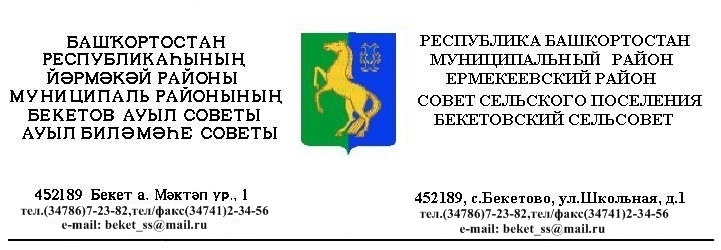 ҠАРАР                                                                              РЕШЕНИЕ«17 »  октябрь  2013 й.                     №  28.7                     «17»  октября 2013 г.           О внесении изменений в Правила благоустройства, озеленения, обеспечения чистоты и порядка на территории сельского поселения Бекетовский сельсовет муниципального района Ермекеевский район Республики Башкортостан», утвержденного решением  Совета сельского поселения  Бекетовский сельсовет  муниципального района Ермекеевский район   Республики Башкортостан № 24.5 от 18.06.2013.              Рассмотрев протест прокурора Ермекеевского района Республики Башкортостан на Правила благоустройства, озеленения, обеспечения чистоты и порядка на территории сельского поселения Бекетовский сельсовет муниципального района Ермекеевский район Республики Башкортостан», утвержденного решением  Совета сельского поселения  Бекетовский сельсовет  муниципального района Ермекеевский район   Республики Башкортостан № 24.5 от 18.06.2013. 	В соответствии со ст. 9 Федерального закона от 24.06.1998 № 89-ФЗ «Об отходах производства и потребления», п.30 ст.12 Федерального закона  от 04.05.2011. № 99-ФЗ ( ред.от 02.07.2013) « О лицензировании  отдельных  видов деятельности» , Совет сельского поселения Бекетовский сельсовет муниципального района Ермекеевский район  Республики Башкортостан решил:	- абзац 2 п.4.9.11 Правила благоустройства, озеленения, обеспечения чистоты и порядка на территории сельского поселения Бекетовский сельсовет муниципального района Ермекеевский район Республики Башкортостан отменить.Глава сельского поселенияБекетовский сельсовет                            З.З.Исламова 